                           IM1                                   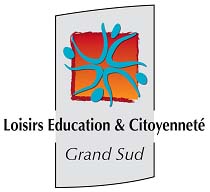 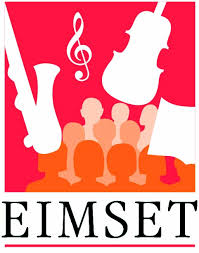 Labège Lundi 13h00Martine TOURNIERALLAOUI HidayaAZEMAR FaustineBEN-YAHIA AmbreDECHANET AnnaMARDEN CANGY SachaMEYER  EliahPOUDEROUX LouisSYLLA Cameron